附件 1              2023年四川省高等学校（高职高专）返岗教研指导教师情况汇总表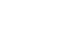 二级学院（部门）：（盖章） 填表人： 审核人： 填报时间： 年 月 日序号姓名性别学历毕业院校（专业）职称职业技能电话邮箱指导学员姓名备注